QuadKids Indoor Athletic CompetitionUnder UKA Rules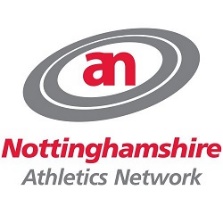 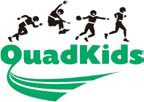 ​OPEN TO ALL ATHLETES from CLUBS and SCHOOLSwithin NOTTINGHAMSHIRE and DERBYSHIRE ONLYFor athletes in school years 4, 5, 6 and 7 (minimum age 9 on the day)English Institute of Sport Sheffield (Indoor Track)Coleridge Rd Sheffield S9 5DASunday 24th November 2019Starts at 9.45am     Registration from 9.15amQUADKIDS competition consists of:75m sprint     600m     Long Jump     Howler Javelin ThrowAthletes compete in all 4 events.  Performances will be scored and points awarded based on decathlon type table.  Highest points total will determine winners of each age group.Cost: £5.00 per athleteAwards will be made to the top 3 boys and girls in each age group (year 4 will be grouped with year 5)All athletes MUST pre enter - Entries limited to first 100 entries receivedNO entries will be accepted after the closing date or on the dayEmail enquiries to: john@notts-minileague.co.ukEntries & cheque to: NAN QuadKids Athletics, 5 Foxhill Close, Sutton In Ashfield, Notts, NG17 2HQEnclosing a cheque payable to Nottinghamshire Athletics NetworkFull Name…………………………………………………………….  Male/Female…………………….Address……………………………………………………………….  URN no………………………….………………………………………………………………………..  Date of Birth…………………….Mobile Number……………………………  Email Address………………………………………………Name of club/school……………………………………….  75m sprint time (or equivalent)…………secAge group (state current school year)   Year 4   Year 5   Year 6   Year 7   Minimum age of 9 on the dayParent/Carer signature…………………………………..  Entry Fee enclosed  £………………………….Closing date for entries: Wednesday 20th November 2019(Entries can be handed in to John Cotton at the Nottinghamshire Mini League Sportshall or Cross Country Competitions)STRICTLY no entries will be accepted after the closing date or on the dayEmail acknowledgement will be sent.  Please register on the day at least 20mins before the startParking is limited and chargeable applied by the EISSuitable clothing and footwear to be worn eg. School PE kit, club vest, trainers etc.